KreatywnośćKl I-II OET15.04.20  MARCHEWKI Z KLOROWEGO PAPIERUPotrzebne materiały:- kartka papieru biała, pomarańczowa i zielona, - klej, - nożyczki,- flamaster.Wykonanie:1. Z kolorowego papieru wycinamy pomarańczowe trójkąty i zielone paski. 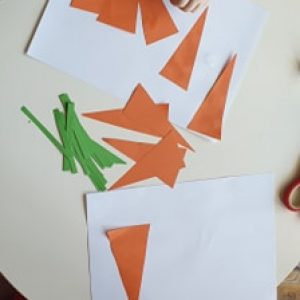 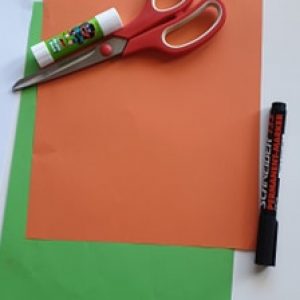 2.Trójkąty przyklejamy na kartkę 5sztuk, piszemy cyferki ( mogą pomóc rodzice) od 1 do 5.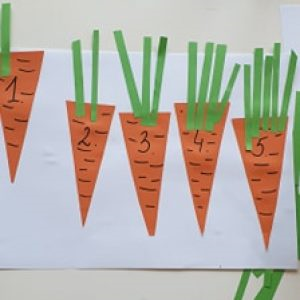 3.Przyklejamy do każdej z nich tyle zielonych pasków ile jest na marchewce 